COMUNICACIÓN INTERNAPARA:	MÓNICA OSPINA LONDOÑO                      Directora General del Icfes                     CIRO GONZÁLEZ RAMÍREZ                     Secretario General del IcfesDE:		WILLIAM ABEL OTERO MILLÁN		ASUNTO:      Firma Estados Financieros comparativos MARZO  2022 vs 2021	 	Respetada Dra. Mónica:De manera atenta remitimos los Estados Financieros del Icfes, correspondientes al período contable finalizado el 31 de marzo de 2022, presentados de manera comparativa con el mismo período del año anterior, para su firma y posterior publicación en la página web del Instituto con fecha 30 de abril del año en curso.Los Estados Financieros y demás documentos remitidos para su firma son:Estado de Situación Financiera-ESFEstado de Resultado Integral-ERINotas a los Estados FinancierosCertificación de Estados FinancierosLos estados financieros se elaboraron a partir de las cifras registradas en el balance de prueba con corte al 31 de marzo de 2022, procesadas en el ERP-Oracle, sistema que lleva el registro de las transacciones financieras, económicas y presupuestales del Instituto.De igual manera, se informa que los estados financieros surtieron el proceso contable reglamentado por la Contaduría General de la Nación, para las entidades contables públicas, consistente en las siguientes fases: reconocimiento, medición posterior, y revelación.Quedamos muy atentos a cualquier inquietud.Cordialmente,WILLIAM ABEL OTERO MILLÁNSubdirector Financiero y Contable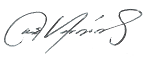 Revisó: José Vicente Hernández Botía, Subdirección Financiera y Contable                       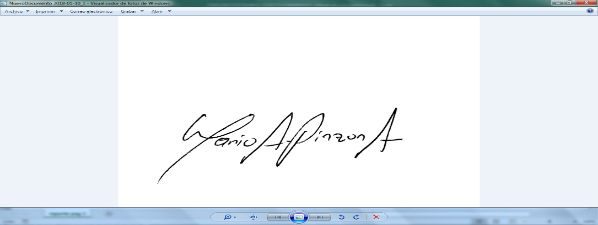 Elaboró: Mario Pinzón Aroca, Subdirección Financiera y Contable                   